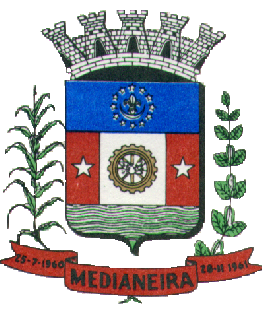 Câmara Municipal de                                                         Medianeira  MEDIANEIRA – PARANÁ                                                                              CONTROLE DE ESTOQUEFEVEREIRO 2017 Entradas e saídas de mercadoriasCombustíveis e lubrificantes automotivosSaldo anteriorEntradaSaídaSaldo atualGasolina (L)0122,420122,4200Material de ExpedienteSaldo anteriorEntradaSaídaSaldo atualBorracha Carimbo Print 200110Borracha Carimbo Print 550110Carimbo Printer 200330Refil Carimbo Print 200110Tinta p/ Carimbo 42ml0110Material de Processamento de DadosSaldo anteriorEntradaSaídaSaldo atualCartucho 60 HP Remano Preto0110Mouse Genius0220Mouse Satellite0110Material de Copa e CozinhaSaldo anteriorEntradaSaídaSaldo atual-----Material de Limpeza e Produtos de HigieneSaldo anteriorEntradaSaídaSaldo atual-----Material para Manutenção de Bens Imóveis Saldo anteriorEntradaSaídaSaldo atual-----Material Elétrico e EletrônicoSaldo anteriorEntradaSaídaSaldo atual-----Material para ComunicaçõesSaldo anteriorEntradaSaídaSaldo atual-----Material para Manutenção de Veículos Saldo anteriorEntradaSaídaSaldo atualJogo elemento filtro (PC)0000Junta, aço, dreno (PC)0000Elemento Filtrante (PC)0000Filtro de Combustível (PC)0000Junta de alumínio (PC)0000Fluido do Freio (UN)0000Óleo Lubrificante (L)0000Material de Sinalização Visual e AfinsSaldo anteriorEntradaSaídaSaldo atualPlaca em acrílico 3mm 12x30cm0990Placa em acrílico 3mm 12x40cm0990Placa em acrílico 3mm 12x40cm0110